МІНІСТЕРСТВО ОСВІТИ І НАУКИ УКРАЇНИ
Львівський національний університет імені Івана Франка
Факультет філософський
Кафедра політологіїЗатверджено На засіданні кафедри політології філософського факультету Львівського національного університету імені Івана Франка (протокол № 1 від 29.08 2019 р.) Завідувач кафедри: проф. Романюк А.С.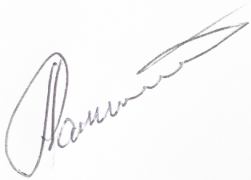 Силабус з навчальної дисципліни «НАУКОВИЙ СЕМІНАР»,
що викладається в межах ОПН третього (освітньо-наукового) рівня вищої освіти для
здобувачів за спеціальністю 052 ПолітологіяЛьвів 2019 р.Силабус курсу Науковий семінарДОДАТОКСхема курсу В.о. завідувача кафедри	теорії та історії політичної науки                                                                                                             Г.В. ШипуновНазва курсуНауковий семінарАдреса викладання курсум. Львів,  вул. Університетська, 1Факультет та кафедра, за якою закріплена дисциплінаФілософський факультет, кафедра теорії та історії політичної наукиГалузь знань, шифр та назва спеціальності05 Соціальні та поведінкові науки; 052 «Політологія»Викладач (-і)Вдовичин Ігор Ярославович, доктор політичних наук, професор, професор кафедри теорії та історії політичної наукиКонтактна інформація викладача (-ів)vdovychyn.i@gmail.com(032) 239-44-62Консультації по курсу відбуваютьсящоп’ятниці, 15.00-17.00 год. (філософський факультет, вул. Університетська, 1, ауд.204)Онлайн-консультаціїСторінка курсуІнформація про курс         Навчальна дисципліна «Науковий семінар» вивчає методології написання та оформлення наукових досліджень:  методику їх організації щодо конкретних політологічних проблем; дослідження сфери політичного, а також аналізу та синтезу на основі наукових прийомів. Дисципліна «Науковий семінар» проводиться протягом усього навчання в аспірантурі (4 кредити за за Європейською Кредитно-Трансферною Системою ECTS).Коротка анотація курсуНавчальна дисципліна «Науковий семінар» складена для здобувачів ступеня доктора філософії за спеціальністю - 052 «Політологія». Предметом вивчення навчальної дисципліни є вивчення методології написання наукових досліджень і методика їх організації щодо конкретних політологічних проблем у сфері політичних наук, а  також цілеспрямовану роботу над вивченням спеціальної літератури, активної роботи на семінарських заняттях, самостійної роботи та виконання поставлених завдань.Мета та цілі курсуМетою навчальної дисципліни є вивчення студентами методики та організації науково-дослідної діяльності, формування навиків самостійної наукової роботи, виявлення та вдосконалення навичок написання науково-дослідних робіт у галузі політичних наук, відповідно до вимог та у зв’язку з підготовкою до написання дисертації та публікації наукових статей. Вдосконалення навичок представлення власних наукових результатів (у тому числі іноземною мовою), аналізі доповідей інших науковців щодо нових результатів, концепцій і теорій, кваліфікованому веденні наукових дискусій.Література для вивчення дисципліниОсновна література:Бобилєв В. П. Методологія та організація наукових досліджень: підручник. Дніпро: ІМА-пресс, 2014. – 643 с. Джурик Н. Р. Методологія і організація наукових досліджень : кредит.-модул. система орг. навч. процесу : навч. посіб. / Н. Р. Джурик, І. М. Мельник ; Укоопспілка, Львів. комерц. акад. – Л. : Вид-во Львів. комерц. акад., 2010. – 169 с.Єріна А. М. Методологія наукових досліджень : навч. посібник / А. М. Єріна, В.Б. Захожай, Д. Л. Єрін. – К. : ЦНЛ, 2004. – 212 с. Колесников О. В. Основи наукових досліджень: навч. посіб. Київ: Центр учбової літератури, 2011. – 144 с. Краус Н. М. Методологія та організація наукових досліджень: навч.-метод.посіб. Полтава: Оріяна, 2012. – 182 с.Крушельницька О.В. Методологія та організація наукових досліджень: навч. посіб. Київ: Кондор, 2003. - 192 с. Головань С. М. Методологія та організація наукових досліджень: підручник. Луганськ: Вид-во СНУ ім. В. Даля, 2011.– 330с. Додаткова література:Клименюк О. В. Виклад та оформлення результатів наукового дослідження: підручник / О. В. Клименюк. – Ніжин : Аспек-Поліграф, 2007. – 398 с.Клименюк О. В. Технологія наукового дослідження : підручник / О. В.Клименюк. – К.-Ніжин : Аспек-Поліграф, 2006. – 308 с.Ковальчук В. В. Основи наукових досліджень : навчальний посібник / В. В.Ковальчук, Л. М. Моїсєєв. – 5-е вид. – К. : Професіонал, 2008. – 237 с.Романчиков В. І. Основи наукових досліджень : навчальний посібник / В. І.Романчиков. – К. : Центр учбової літератури, 2007. – 254 с. Вдовичин І. Методологія та організація наукових досліджень: навч. посіб. Львів: Вид-во Львів. комерц. акад., 2015. – 247 с. Конверський А. Є. Основи методології та організації наукових досліджень: навчальний посібник. Київ: Центр учбової літератури, 2010. – 352 с. Остапчук М. В. Методологія та організація наукових досліджень: підручник. Одеса: Фенікс, 2014. – 375 с. Палеха Ю. І. Основи науково-дослідної роботи: навч. посіб. Київ: «Видавництво Ліра-К», 2013. – 336 с.  Слєпкань 3. Наукові засади педагогічного процесу у вищій школі: навчальний посібник. Київ.: Вища шк., 2005. – 239 с.Романчиков В. І. Основи наукових досліджень : навчальний посібник / В. І.Романчиков. – К. : Центр учбової літератури, 2007. – 254 с.Свердан М. М. Основи наукових досліджень: навч. посіб. для студ. вищ. навч.закл. / М. М. Свердан, М. Р. Свердан ; Буковинська держ. фінансова академія. – Чернівці :Рута, 2006. – 352 с.Шейко В. М. Організація та методика науково-дослідницької діяльності : підручник для студ. вищ. навч. закл. / В. М. Шейко, Н. М. Кушнаренко. – 4-те вид., виправ.і доп. – К. : Знання, 2008. – 310 с. Шишка Р. Б. Організація наукових досліджень та підготовки магістерських і дисертаційних робіт : навчальний посібник / Р. Б. Шишка. – Х. : Еспада, 2007. – 368 с.Інтернет-джерела:   21. http://e.lanbook.com/   22. http://www.biblioclub.ru   23. http://znanium.com/catalog.php?bookinfo=207592   24. https://2008021560998/dokumentoznavstvo/naukovi_roboti   25. https://www.google.com/url?sa=t&rct=j&q=&esrc=s&source=web&cd=8&ved=2ahUKEwiLq4ykxKvlAhXzws Тривалість курсу___120_____годОбсяг курсу64 год. аудиторнихЗ них 64 годин практичних занять.56 годин самостійної роботиОчікувані результати навчанняПісля завершення курсу студент повинен:Знати: поняттєво-категоріальний апарат науки;значення, мету, функції та структуру методології науки; характеристики та особливості методів дослідження; поняття про науку, її ознаки, функції, мету, завдання;головні віхи розвитку науки; поняття про наукову діяльність, її види, форми, характеристика суб′єктів, підготовка та атестація наукових і науково-педагогічних кадрів; сутність та комплекс вимог до наукового дослідження, його класифікацію, види, форми, науковий та науково-прикладний результат; форми узагальнення наукових результатів; поняття творчості та наукова творчість, її ознаки, умови ефективності творчої діяльності; характерні особливості форм наукових документів, логічні засоби зв’язку, техніко-орфографічні правила оформлення та уніфікації наукових документів;характерні особливості наукової мови та наукової творчості; особливості наукової публікації характеристики теоретичних методів наукових досліджень; методологію емпіричних досліджень; поняття про методику наукового дослідження, його зміст і принципи реалізації;структуру, логіку і систему вимог до дисертаційної роботи.Вміти: здійснювати аналіз теоретичних та експериментальних даних;формулювати висновки та узагальнення;застосовувати сучасні ефективні засоби роботи з науковою та навчально-методичною літературою;методично-грамотно працювати з текстами наукових джерел;складати модель творчої роботи, програму і план власного дослідження;доцільно використовувати категоріально-поняттєвий апарат; володіти прийомами роботи над науковим текстом (есе, тези, стаття, дисертаційна робота);раціонально використовувати наукові методи пізнання;обґрунтовувати практичну значущість результатів дослідження;оформляти результати наукового дослідження;захищати результати свого дослідження у встановленій формі;володіти поняттями та засобами авторського права;застосовувати інформацію про гранти, конкурси. .Формат курсуОчнийтемиДОДАТОК (схема курсу)Підсумковий контроль, формаЕкзаменПререквізитиДля вивчення курсу студенти потребують базових знань  з таких дисциплін як «Філософія політики», «Дизайн дослідження та методи політології» «Методологія написання наукової публікації»Навчальні методи та техніки, які будуть використовуватися під час викладання курсуСемінариПрезентаціїДискусіїНеобхідні обладнанняПроекторРоздатковий матеріалНавчальний посібникНавчально-методичні рекомендаціїКритерії оцінювання (окремо для кожного виду навчальної діяльності)10 балів – МК 110 балів – МК 210 балів  - презентація 10 балів  - індивідуальне завдання 10 балів  - виконання домашніх завдань та демонстрація результатів написання дисертації50 балів – за екзаменПитання до заліку чи екзаменуПоняття про науку, її роль у розвитку суспільства.Цілі та задачі наукового дослідження.Експериментальні дослідження.Структура та класифікація науки.Об'єкт і предмет дослідження.Експертний метод дослідження.Наукові дослідження: поняття, види та форми організації'.Джерела інформації для наукових досліджень.План наукового дослідження.10.           Підготовка наукових кадрів.11.           Основні відділи бібліотеки.Перспективний план дослідження.Основні принципи і прийоми організації наукової праці дослідника.Роль і задачі навчально-дослідної роботи дослідників.14.          Форми та методи роботи з книгою.Робочий план дослідження.Форми залучення студентів до НДР.Складання конспекту.Архітектоніка наукової роботи (анотація, вступ, теоретична та практична частини, розрахунок ефективності, висновки, тощо).Раціональна організація розумової праці дослідника.Узагальнення, відбір та обробка інформації.Архітектоніка наукової статті.Наукові напрямки досліджень в політології.Об'єкти наукових досліджень та їх класифікація.Гіпотеза та її доказ.Вибір теми наукового дослідження: фактори, прийоми та засоби.Загальнонаукові методи дослідження.Обробка наукової інформації.Критерії вибору і обґрунтування теми наукового дослідження.Задачі і методи теоретичного дослідженняНауковий експеримент: ціль, задачі, методика проведення.Опитування Анкета-оцінка з метою оцінювання якості курсу буде надано по завершенню курсу.Тиж. / дата / год.-Тема, план, короткі тезиФорма діяльності (заняття)* *лекція, самостійна, дискусія, групова робота)МатеріалиЛітература.*** Ресурси в інтернетіЗавдання, годТермін виконанняТиж. 1.2 акад. год. Тема 1. Мета і завдання наукового семінару, предмет дослідження і роль в підготовці доктора філософії.                                               Поняття і сутність наукового семінару Предмет дослідження, основні принципи наукового семінару, роль в підготовці наукового дослідника.СемінарПрезентація,ВідеоматеріалиНавчально-методичні матеріали1-7Індивідуальне завданняВедення тематичного словникаПідготовка презентаціїТиж. 2.2 акад. год.Тема 2. Наукове пізнання, знання та дослідження.Пізнання як фундамент наукового дослідження. Теорія пізнання.Наукове та ненаукове знання. Специфіка наукового дослідження та його мета.Семінар, дискусіяНавчально-методичні матеріали та посібники       1-25Виконання індивідуального завданняТиж. 3.2 акад. год.Тема 3. Класифікація видів наукової методології у ході пізнання.- класичні підходи до розгляду методології наукового пізнання.- некласичні підходи до розгляду наукового пізнання.- пост некласичні концепції розуміння наукового пізнання. Семінар, дискусіяНавчально-методичні матеріали та посібники2-16  Виконання індивідуального завданняТиж. 4.2 акад. год.Тема 4. Синергетична концепція розвитку та формування наукової системи знань.- міждисциплінарна природа гуманітарного знання.- міждисциплінарність політології, як системи знань.Семінар, дискусіяНавчально-методичні матеріали та посібники4-23 Виконання індивідуального завданняТиж. 5.2 акад. год.Тема 5. Основні принципи науки та наукового пізнання.Основні наукові поняття.Класифікація принципів науки і наукового пізнання.Принципи «здорового глузду». Діалектичні принципи пізнання.Семінар, дискусіяНавчально-методичні матеріали та посібники6-21 Виконання індивідуального завданняТиж. 6.2 акад. год.Тема 6. Наукові дослідження як форма розвитку науки.Процес наукового дослідження та етапи його проведення.Особливості сучасних наукових досліджень.Науково-дослідницька діяльність аспірантів.Ефективність наукових досліджень.СемінарНавчально-методичні матеріали та посібники1-6, 12-14Виконання індивідуального завданняТиж. 7.2 акад. год.Тема 7. Науково-дослідницька діяльність аспірантів.       - Ефективність наукових досліджень.       - Основні вимоги до науково-дослідницької діяльності аспіранта.     -   Сутність науково-дослідної діяльності аспірантаСемінарНавчально-методичні матеріали та посібники1-6, 12-15Виконання індивідуального завданняТиж. 8.2 акад. год.Тема 8. Методологічні засади наукових досліджень.Поняття методології дослідження.Філософська методологія як загальна методологія науки.Методи дослідження та їхня класифікація.Методи дослідження в політичній науці. Семінар, дискусіяНавчально-методичні матеріали та посібники1-6, 12-20Виконання індивідуального завданняТиж. 9.2 акад. год.Тема 9. Методика теоретичних та експериментальних досліджень. Загальні відомості про теоретичні дослідження.Експеримент як засіб отримання нових знань.Розробка методики експерименту.Обробка експериментальних даних.Вимоги щодо проведення статистичних спостережень.СемінарНавчально-методичні матеріали та посібники1-6, 12-20Виконання індивідуального завданняТиж. 10.2 акад. год.Тема 10. Опрацювання та принципи аналізу матеріалів дослідження.Наукова інформація, її роль у підготовці дисертації.Джерела інформації та їхнє використання в науково-дослідній роботі. Етапи обробки інформації.Електронний пошук наукової інформації.СемінарНавчально-методичні матеріали та посібники1-6, 12-20Виконання індивідуального завданняТиж. 11.2 акад. год.Тема 11. Організація і виконання наукового дослідження (дисертації)  з політології, філософії політики, політичних інститутів та процесів, управління. - Організація наукового дослідження (дисертаційної роботи).- Виконання наукового дослідження (дисертації)  з політології, філософії політики, політичних інститутів та процесів, управління.СемінарПрезентація,Навчально-методичні матеріали1-6Індивідуальне завданняВедення тематичного словникаПідготовка презентаціїТиж. 12.2 акад. год.Тема 12. Структура науково-дослідної (кандидатської) роботиСтруктура і основні характеристики наукового дослідженняНауково-дослідний процес і основні принципи організаціїСемінарПрезентація,відеоматеріали1-7Виконання індивідуального завданняВедення тематичного словникаПідготовка презентаціїТиж. 13.2 акад. год.Тема 13. Сучасна проблематика досліджень в області політології, філософії політики, політичних інститутів та процесів, управління.сучасні напрями філософії політикиосновні концепції дослідження природи політичних інститутівнаукові концепції розгляду терміну “управління”Семінар, дискусіяПрезентація,ВідеоматеріалиНавчально-методичні матеріали1-7Написання ЕсеВедення тематичного словникаПідготовка презентаціїТиж. 14.2 акад. год.Тема 14. Інформаційне та аналітичне забезпечення науково-дослідної роботи.Сутність політичної інформації, класифікація інформаційного забезпеченняАналітичне забезпечення науково-дослідної роботи    СемінарПрезентація,ВідеоматеріалиНавчально-методичні матеріали1-7Підготовка авторської анкетиПроведення дослідженняТиж. 15.2 акад. год.Тема 15. Емпіричні методи науково-дослідної роботиСутність емпіричних методів наукових дослідженьОпитування як сукупність методів отримання вербальної інформації. Анкетування та його види, розробка анкети, загальна композиція анкети, перевірка та апробування анкети.                Круглий стілПрезентація,ВідеоматеріалиНавчально-методичні матеріали1-7Написання ЕсеВедення тематичного словникаПідготовка презентаціїТиж. 16.2 акад. год.Тема 16. Аналітичні процедури науково-дослідної роботи з політичної науки.Постановка завдань і визначення схеми проведення наукових досліджень Колективне обговорення намірів аспірантів та індивідуальні консультації щодо виконання дисертації.СемінарПрезентація,ВідеоматеріалиНавчально-методичні матеріали1-7Індивідуальне завданняВедення тематичного словникаПідготовка презентаціїТиж. 17.2 акад. год.Тема 17. Оформлення проміжних результатів науково-дослідної роботиоформлення звіту аспірантаоформлення звіту діяльності викладачанормативні форми оформлення проміжних результатів науково-дослідної роботиСемінар, дискусіяПрезентація,ВідеоматеріалиНавчально-методичні матеріали10-14Застосування методики чи тестуПроведення дослідженняТиж. 18.2 акад. год.Тема 18. Методологія написання наукової статті у фахових виданнях.Структура, вимоги до оформлення основні методологічні підходи до наукових публікацій.СемінарПрезентація,ВідеоматеріалиНавчально-методичні матеріали10-12Індивідуальне завданняВедення тематичного словникаПідготовка презентаціїТиж. 19.2 акад. год.Тема 19. Методологія пошуку фахового видання для апробації результатів дослідження. Перелік фахових видань з політології.Основні вимоги до оформлення списку публікацій у наукових виданнях. СемінарПрезентація,ВідеоматеріалиНавчально-методичні матеріали10-14Індивідуальне завданняВедення тематичного словникаПідготовка презентаціїТиж. 20.2 акад. год.Тема 20. Написання тез доповіді на міжнародній або регіональній конференції: основні вимоги та завдання.міжнародні вимоги до оформлення тез у фаховому виданнівітчизняні вимоги до оформлення тез доповідіСемінарПрезентація,ВідеоматеріалиНавчально-методичні матеріали10-14Написання ЕсеВедення тематичного словникаПідготовка презентаціїТиж. 21.2 акад. год.Тема 21. Підготовка плану виступу на міжнародній або регіональній конференції: основні вимоги та завдання.основні техніки презентації доповіді на міжнародній конференціїалгоритми підготовки виступу на регіональній конференціїструктура виступу на конференціїСемінарПрезентація,ВідеоматеріалиНавчально-методичні матеріали10-14Написання ЕсеВедення тематичного словникаПідготовка презентаціїТиж. 22.2 акад. год.Тема 22. Оформлення результатів наукового дослідження.Нумерація сторінок.Ілюстрації (рисунки, графіки, схеми, діаграми).Вимоги до оформлення таблиць, формул. Нумерація цифрового та ілюстративного матеріалу. Список використаних джерел. Додатки.СемінарНавчально-методичні матеріали та посібники1-6, 12-25Підготовка наукової публікаціїТиж. 23.2 акад. год.Тема 23. Навчально-педагогічна діяльність аспірантів.       - Ефективність впровадження результатів наукових досліджень у навчальний процес.       -  методологія викладання політичних наук у вищій школі.СемінарНавчально-методичні матеріали та посібники1-6, 12-25Виконання індивідуального завданняТиж. 24.2 акад. год.Тема 24. Ефективність впровадження результатів наукових досліджень у навчальний процес.- методологія написання методичних матеріалів навчального курсу.-   стандарти оформлення навчальної дисципліни у вищій школі.СемінарНавчально-методичні матеріали та посібники1-7, 12-25Виконання індивідуального завданняТиж. 25.2 акад. год.Тема 25. Основні стандарти та вимоги до дисертаційного дослідження.методологія оформлення та редагування дисертаційного дослідженняосновні вимоги до  оформлення дисертаційної роботи. Семінар, дискусіяПрезентація,ВідеоматеріалиНавчально-методичні матеріали10-13Індивідуальне завданняВедення тематичного словникаПідготовка презентаціїТиж. 26.2 акад. год.Тема 26. Основні стандарти та вимоги до оформлення авторефератів дисертаційного дослідження.методологія написання авторефератів дисертаційного дослідженняосновні вимоги до  оформлення автореферату дисертаційного дослідженняСемінар, дискусіяПрезентація,ВідеоматеріалиНавчально-методичні матеріали10-14Індивідуальне завданняВедення тематичного словникаПідготовка презентаціїТиж. 27.2 акад. год.Тема 27. Методологія пошуку та оформлення науково-методологічної літератури у дисертаційній роботі.основні принципи та вимоги до пошуку науково-методологічної літературивимоги та стандарти оформлення науково-методологічної літератури у дисертаційній роботіСемінарПрезентація,ВідеоматеріалиНавчально-методичні матеріали10-14Підготовка авторської анкетиПроведення дослідженняТиж. 28.2 акад. год.Тема 28. Захист елементів наукової новизни дисертаційних робітосновні вимоги до наукової новизни дисертаційних робітметодологія визначення наукової новизни дисертаційної роботиСемінарПрезентація,ВідеоматеріалиНавчально-методичні матеріали10-14.Підготовка авторської анкетиПроведення дослідженняТиж. 29.2 акад. год.Тема 29. Захист практичної значущості дисертаційних робітосновні вимоги до практичної значущості дисертаційних робітметодологія визначення практичної значущості дисертаційної роботиСемінарПрезентація,ВідеоматеріалиНавчально-методичні матеріали10-14.Підготовка авторської анкетиПроведення дослідженняТиж. 30.2 акад. год.Тема 30. Порядок підготовки до виступу і захисту дисертації.основні структурні елементи захисту дисертаційної роботиметодологія виступу на захисті дисертаційної роботиструктурні елементи виступу здобувача на захисті дисертаційної роботиСемінар, дискусіяПрезентація,ВідеоматеріалиНавчально-методичні матеріали10-14Індивідуальне завданняВедення тематичного словникаПідготовка презентаціїТиж. 31.2 акад. год.Тема 31. Порядок підготовки, збору та оформлення додаткової документації до захисту дисертаційної роботи.перелік основних документів до захисту дисертаційної роботи. вимоги до оформлення необхідної документації до захисту дисертаційної роботи.вимоги до оформлення необхідної документації після захисту дисертаційної роботиСемінар, дискусіяПрезентація,ВідеоматеріалиНавчально-методичні матеріали10-14.Індивідуальне завданняВедення тематичного словникаПідготовка презентаціїТиж. 32.2 акад. год.Тема 32. Наукові дослідні роботи й гранти.Пошук наукових грантів.Оформлення наукових дослідних робіт і грантів.Семінар, дискусіяНавчально-методичні матеріали та посібники1-6, 12-15, 21-25Виконання індивідуального завданняЗдача наукової публікації